Отчёт о работе театрального кружка "В гостях у сказки"Кружок "В гостях у сказки" в 2022-2023 учебном году посещали воспитанники старшей группы в количестве 9 человек. Занятия проводились 2 раза в неделю во второй половине дня.С ребятами была проведена работа по изучению сказок не только по плану кружка, но и по желанию детей (чтение сказок, рассматривание иллюстраций, беседы по прочитанным сказкам).  В течение работы кружка пополнялся театрализованный уголок новыми атрибутами. В процессе работы с детьми использовались разнообразные методы: словесный, зрительный, демонстрационный, наглядный, практический. Были созданы необходимые условия для воспитания, обучения и развития театрализованной деятельности детей. Дети освоили игры и упражнения, развивающие способность к перевоплощению, игры на развитие воображения, фантазии, инсценировку произведений (стихов, сказок, рассказов).Проводились с детьми упражнения на развитие речевого дыхания, игры, позволяющие сформировать интонационную выразительность речи.В течении всего года ребята с желанием участвовали в играх-драматизациях, в постановках спектаклей.В результате работы кружка у детей развились:1.Владения необходимыми навыками пластической выразительности и сценической речи.2.Актерские навыки.3.Умения выполнять роли в драматизации сказок.4.Легко и с желанием участвовать в творческой деятельности.В конце учебного года была проведена диагностика знаний, умений, навыков воспитанников. Мониторинг показал, что из 9 человек, посещавших кружок, высокий уровень имеют 4 человека, средний уровень 5 человек.Вывод: Занятия в театральном кружке помогают детям справиться с комплексами, неуверенностью в себе, со стрессами. Способствуют развитию диалогической речи, мелкой моторики. Доставляют детям эстетическое удовольствие, учат использовать полученные знания и умения в области театрального искусства.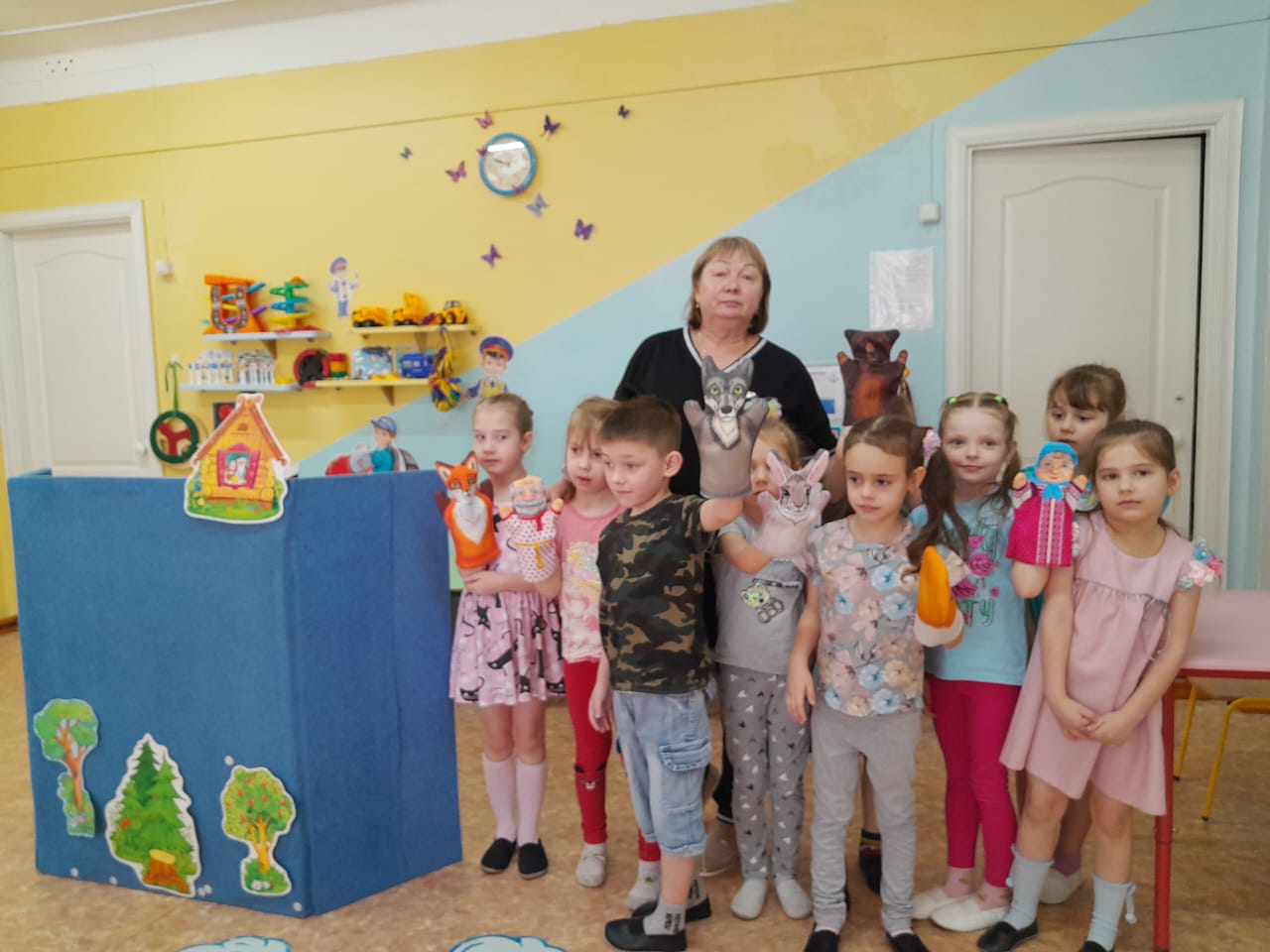 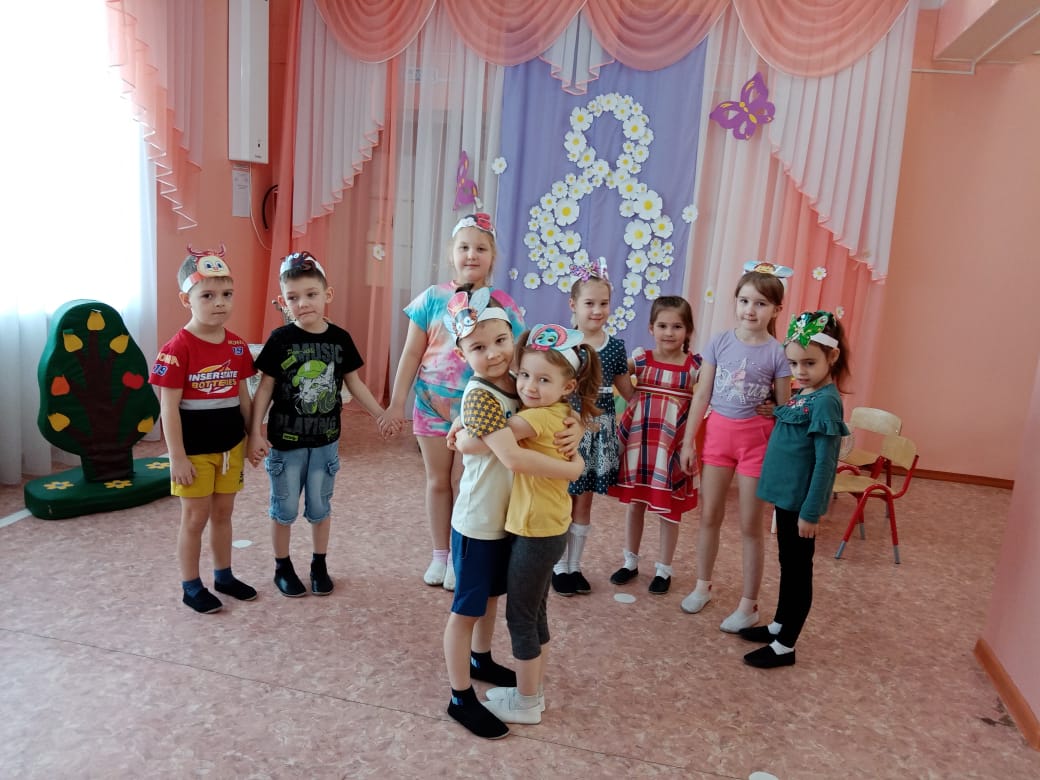 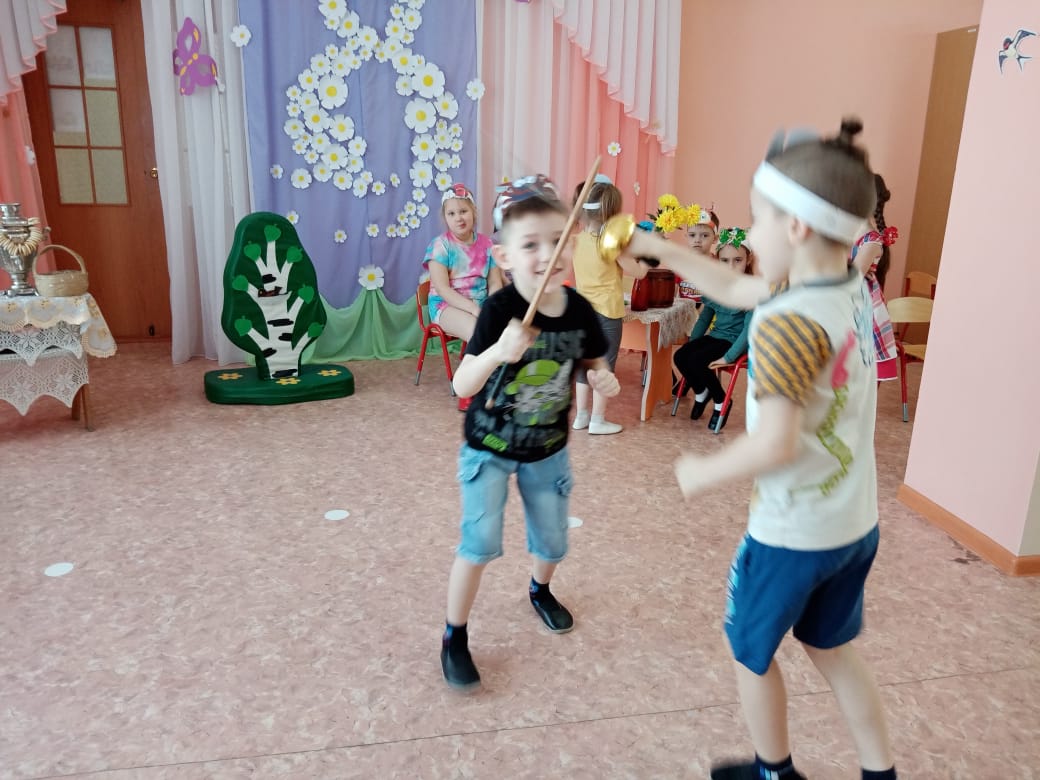 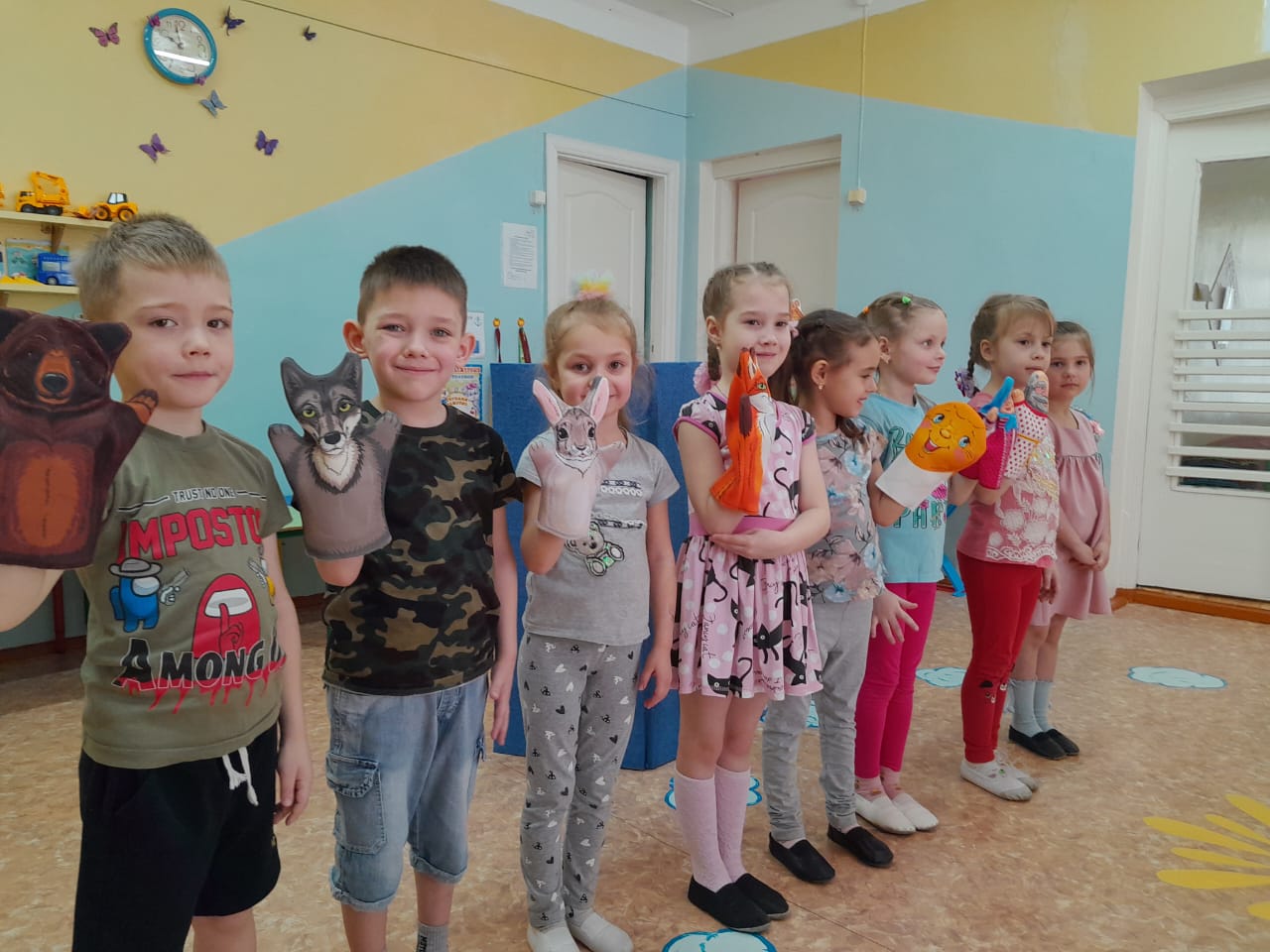 